NAME 	____________________________________  	INDEX NO.		_______________SCHOOL 	____________________________________	SIGNATURE 		_______________									DATE 			_______________312/2GEOGRAPHY PAPER 2JULY/AUGUST, 2015TIME: 2¾ HOURS312/2GEOGRAPHYPAPER 2TIME: 2¾ HOURSINSTRUCTIONS TO CANDIDATESThis paper has two sections: A and B.Answer all the questions in section A. Answer question 6 and any other two questions from Section B. All answers must be written in the answer booklet provided. This paper consists of 4 printed pages.Candidates should check the question paper to ascertain that all pages are printed as indicated and that no questions are missing.Candidates should answer the questions in English.SECTION B Answer ALL the questions in this section.a)	Give reasons why the government has to control the exploitation of hardwood species 	in Kenya.											(3 marks)	b)	Identify softwood species found in Kenya.							(2 marks)a)	Give three negative effects of open cast mining on the environment.			(3 marks)	b)	Name two methods of placer mining. 							(2 marks)a)	Differentiate between national park and national reserve. 					(3 marks)	b)	Give three characteristics of national reserve. 						(3 marks)a)	Name two provinces where wheat is grown in Canada.		 			(2 marks)	b)	Identify three diseases affecting wheat in Kenya. 						(3 marks)a)	Distinguish between population growth and population increase. 				(2 marks)	b)	Give two push factors that cause human migration. 					(2 marks)SECTION B Answer question 6 and any other two questions from this section.The data below shows population of a country in the developing world.Using a scale of 1cm to represent 400,000 people, draw a population pyramid to present the 	above data.											(8 marks)i)	What is population structure?								(2 marks)	ii)	Give two primary sources of population data.						(2 marks)i)	Name three types of internal migration apart from rural – urban migration 		(3 marks)	ii)	Explain four ways of curbing rural – urban migration. 				(8 marks)Differentiate between the age structure of Kenya and Sweden. 				(2 marks)Below is a map of East Africa showing wildlife distribution.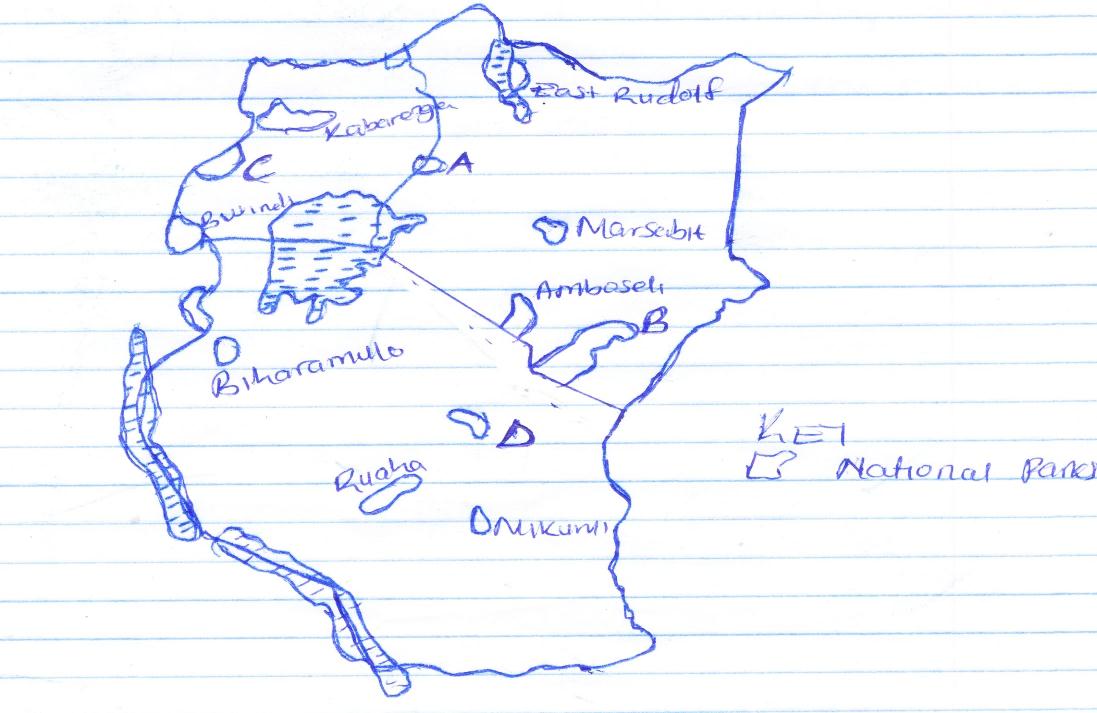 Name the national parks labelled A, B, C and D. 						(4 marks)i)	Name three sanctuaries found in Kenya. 						(3 marks)	ii)	Name ‘three big’ animals in Africa.							(3 marks)i)	Explain two ways in which human activities interfere with wildlife in East Africa.	(4 marks)	ii)	Explain two negative effects of wildlife in East Africa.				(4 marks)A form four class plans to visit a national park.State two objectives they are likely to have.						(2 marks)State two methods of collecting data they might use. 					(2 marks)Give three follow up activities the students are likely to carryout. 			(3 marks)a)	i)	Define trade. 										(1 mark)		ii)	Name three major exports of Kenya. 							(3 marks)			iii)	State three reasons why Kenya has established trade barriers.				(3 marks)	b)	i)	Name three member states of Economic Community of West African States. 	(3 marks)		ii)	Give three reasons why COMESA was established. 					(3 marks)	c)	Explain the measures Kenya has taken to reduce unfavourable balance of trade. 		(6 marks)	d)	Explain three benefits of international trade to Kenya. 					(6 marks)a)	i)	What is forestry? 									(2 marks)		ii)	Explain three factors that favour the growth of natural forests on the slopes of 			Mt. Kenya. 										(6 marks)			iii)	State five factors that have led to the reduction of the area under forest on the 				slopes of Mt. Kenya. 									(5 marks)	b)	Explain four measures that the government of Kenya is taking to conserve forests in the 			country. 											(8 marks)	c)	Give the differences in exploitation of softwood forests in Kenya and Canada under the 		following sub-headings.	i)	Period of harvesting. 									(2 marks)	ii)	Transportation. 										(2 marks)a)	i)	Differentiate between transport and communication. 					(2 marks)			ii)	State four causes of the decline in the use of letter writing as a means of communication				in Kenya. 										(4 marks)	b)	i)	State two recent developments that have taken place in Kenya to improve communication 			of information. 										(2 marks) 		ii)	Explain three problems facing telephone as a means of communication. 		(6 marks)	c)	i)	Give three advantages of using internet. 						(3 marks)		ii)	Explain effects of the growth of the internet access in Kenya. 			(4 marks)	d)	Giving examples, describe two types of communication. 					(4 marks)Age groupMaleFemale0 – 42,300,0002,400,0005 – 92,100,0002,200,00010 – 142,500,0002,200,00015 – 191,700,0001,800,00020 – 241,300,0001,500,00025 – 291,000,0001,100,00030 – 34850,000900,00035 – 39690,000750,00040 – 44524,000600,00045 – 49419,000423,00050 – 54345,000365,00055 – 59225,000220,00060 – 64195,000200,00065 – 69141,000155,00070 – 74119,000130,00075 – 7982,00090,00080+100,000120,000